ACTIVIDADES DE FÍSICO QUÍMICA 2º B Y 2º CRevisión unidad 4 de primer año. (Magnitudes) En el campo de las ciencias naturales, las propiedades se clasifican en dos grupos: extensivas e intensivas Se denominan PROPIEDADES EXTENSIVAS a aquellas que dependen de la cantidad de materia, o masa, de la muestra que se está analizando. Por ejemplo, pesoSe denominan PROPIEDADES INTENSIVAS, a las que son independientes de la cantidad de materia, o masa, que se analiza, pues sólo dependen del material en sí mismo. Por ejemplo, el color.Teniendo en cuenta la clasificación, indica con una cruz si las siguientes propiedades, corresponden a intensivas o extensivas.Teniendo en cuenta que una Magnitud, es toda propiedad física que se puede medir, la cual cada una tiene una unidad correspondiente, une con flechas, la magnitud con la unidad e instrumento de medición que corresponda.             UNIDAD                    MAGNITUD              INSTRUMENTO           Cm3                                             Longitud                      Termómetro                N                                  Temperatura                 Probeta          °C                                 Volumen                       Balanza          g (gramo)                      Peso                             Cinta métrica         m (metro)                      Masa                             DinamómetroEl peso es la fuerza con que la tierra atrae un cuerpo, por acción de la gravedad. P= m (masa) . g (gravedad)  P=m. g ,tengamos en cuenta que la gravedad en la tierra es de 9,8 m/s2  y en la luna 1,62 m/s2.  Y que si multiplicamos los valores de la masa de un cuerpo y la gravedad, obtendremos el peso del mismo. Y que kg. m/s2 equivale a NPor ejemplo; un cuerpo tiene una masa de 45kg , su peso en la tierra será 45kg. 9,8m/s2 = 441 NCalcular: Un objeto tiene una masa de 100kg, indicar: ¿cuánto pesa en la tierra y cuánto pesaría en la luna?Calcular el peso en la tierra y en la luna de un cuerpo cuya masa es de 64kg.Teniendo en cuenta que Volumen, es el espacio que ocupa un cuerpo, si es irregular se puede medir con probeta, por desplazamiento de líquidos. Por lo tanto, el V= V2-V1 es decir se resta el valor del volumen con el cuerpo menos el valor inicial sin el cuerpo. La cantidad de líquido que se desplaza es el volumen del cuerpo.Para un cuerpo regular, por ejemplo un cubo, se calcula con fórmulas     matemáticas. 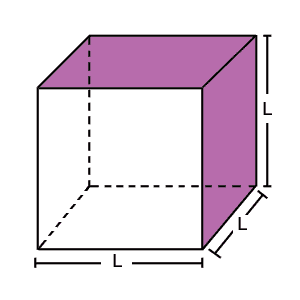 	V= L3 es decir L.L.L ( lado por lado por lado)
DENSIDAD: es la relación entre la masa y el volumen, es decir d= m/V, es la división de la masa y el volumen, en ese orden.Ejemplo, calcular densidad de un objeto cuya masa es de 43g y su volumen 23 cm3   43g/ 23cm3 = 1.86 g/cm3 el resultado de la división tiene que llevar las dos unidades una de masa y la otra de volumen, como expresa el ejemplo. Espero que lo recuerden de la claseCalcular:Un cubo cuyo lado es de 3cm, tiene una masa 200g , que densidad tiene dicho cuerpo? ( recuerden calcular el volumen del cubo antes de aplicar la fórmula de densidad)Una piedra de 30g es colocada en una probeta, el volumen inicial V1= 50cm3 y con la piedra es de V2= 60cm3 ¿cuál es la densidad de la piedra? (tener en cuenta el ejemplo de como obtener el volumen de cuerpos irregulares.¿cuál es la densidad de una sustancia si 246g ocupan un volumen de 31 ml?Dar el concepto de sustancia y cuerpo y tres ejemplos de cada uno.Por cualquier consulta, por mensaje privado de Instagram (marcelagoomez) al terminarlo, enviarlo al mail: hmarceg@hotmail.comPara mis alumnos de 2ºC, se pueden ayudar con la carpeta o el cuadernillo, a los de 2ºB, espero conocerlos muy pronto, les mando un abrazo y por favor cuídense, hagan caso a las autoridades.Hasta pronto!   PropiedadExtensivaintensivaFlotabilidadColorSaborPesoTransparenciaPunto de fusiónMasaPunto de ebulliciónDurezaDensidadCapacidadVolumen